COORDENAÇÃO DE EXTENSÃO E CULTURA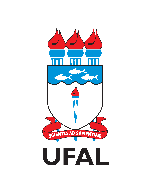 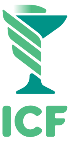 DO INSTITUTO DE CIÊNCIAS FARMACÊUTICAS – COEXC/ICFFORMULÁRIO DE INSCRIÇÃO DE LIGAS ACADÊMICASINFORMAÇÕES GERAISINFORMAÇÕES GERAISNome da Liga AcadêmicaOutras Unidades EnvolvidasParcerias (Outras Instituições)DIRETORIA DA LIGA ACADÊMICADIRETORIA DA LIGA ACADÊMICADIRETORIA DA LIGA ACADÊMICADIRETORIA DA LIGA ACADÊMICAFunçãoNome CompletoE-mailTelefoneCoordenador(a)PresidenteVice-PresidenteDiretor FinanceiroDiretor AdministrativoDiretor de MarketingDiretor CientíficoDESCRIÇÃO DAS ATIVIDADES DESENVOLVIDASDESCRIÇÃO DAS ATIVIDADES DESENVOLVIDASAtividades de ExtensãoAtividades de EnsinoAtividades de Pesquisa